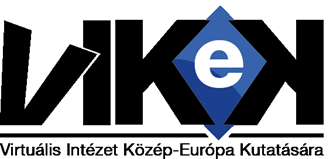 Tisztelt Kollégák! A korábbi nagysikerű konferenciák (2008; 2012; 2013; 2014; 2015; 2016; 2017; 2018) eredményeképpen konferencia-sorozatunk és a hozzá szorosan kapcsolódó „Újragondolt negyedszázad rovat” a Közép-Európai Közleményekben, a Horthy-korszakkal foglalkozó történészek egyik legnagyobb és legfontosabb szakmai fórumaivá váltak. Ennek jegyében 2019-ben ismét megrendezzük konferenciánkat:IX. Újragondolt negyedszázad.Tudományos konferencia a Horthy-korszakról2019. november 22. (péntek)  SzegedI. A KONFERENCIA ELŐZETES PROGRAMJA10.30.-12.30. Plenáris előadás		5 plenáris előadás. Az ismert és elismert előadók felkérése folyamatban.12.30.-12.40. FOLYÓIRAT- ÉS KÖNYVBEMUTATÓK Az alábbi könyvek és folyóiratszámok kerülnek bemutatásraA Közép-Európai Közlemények No47 (XII. évfolyam 4. szám 2019/4.)Ezen Horthy tematikus számban 10 olyan tanulmányt közlünk, amely a Horthy-korszak valamelyik szeletével foglalkozik. A Horthy-korszak külpolitikája sorozat 6. kötete 	Gulyás László: A revíziós sikerek 3.  A Délvidék visszatéréseA kézikönyvek a Horthy-korszak tanulmányozásához 1. köteteGulyás László szerk.: 111 életrajz a külpolitika történetéhez.12.40.-13.00. „A KÖZÉP-EURÓPA KUTATÁSÁÉRT DÍJ” ünnepélyes átadása13.00.-14.00. Ebéd és kötetlen szakember találkozó.14.00.-18.00. Szekció-előadások. Egy-egy szekció-előadás 20 perc terjedelmű, melyet 5 perc vita követ.II. MILYEN TÉMÁJÚ ELŐADÁSOKAT VÁRUNK?A közelgő 100 éves évfordulódömping (Horthy bevonulása Budapestre, Horthy kormányzóvá választása, Apponyi beszéde, a trianoni békediktátum aláírása, etc.) elsősorban az 1919 őszén és 1920-as év első felében lejátszódó eseményekkel foglalkozó előadásokat várunk. De emellett várjuk a konferenciákon már hagyományosnak számító alábbi témákkal foglalkozó kollégák referátumait is, úgymint: A Horthy-korszak külpolitikája 1919-1944A Horthy-korszak hadtörténete 1919-1944A Horthy-korszak belpolitikája 1919-1944A Horthy-korszak gazdaságtörténete 1919-1944A Horthy-korszak egyháztörténete 1919-1944A Horthy-korszak kultúrája és iskolaügye 1919-1944A Horthy-korszak sajtótörténete 1919-1944A magyarországi kisebbségek története a Horthy-korszakban 1919-1944A határon túli magyar kisebbségek története a Horthy-korszakban 1919-1944III. PUBLIKÁLÁSA plenáris előadások és a szekció-előadások szerkesztett és lektorált verzióját a Közép-Európai Közlemények akadémiai „B” kategóriás folyóirat No51-es számában (XIII. évfolyam 4. szám 2020/4. szám) jelentetjük meg. Ezen szám 2020. november havában fog megjelenni, a jövő évi, azaz X. Újragondolt negyedszázad konferenciára.IV. A JELENTKEZÉS MÓDJA: A következő oldalon található JELENTKEZÉSI LAP kitöltése és megküldése a laszlo.gulyas65@gmail.com.hu emailcímre.V. JELENTKEZÉSI HATÁRIDŐ: 2019. október 28.VI. RÉSZVÉTELI DÍJ: 15.000 Ft (tizenöt ezer forint). Ez magába foglalja az ebédet, a napközbeni kávét és üdítőt, továbbá a folyóiratban való megjelentetés költségeit.VII. A KONFRENCIASZERVEZÉS TOVÁBBI MENETE:2019. október 28.	A jelentkezési határidő2019. október 31.	A Körlevél 2. kiküldése. Ez a körlevél tartalmazza:1. Értesítés a jelentkezés elfogadásáról.  részvételi díj fizetésével kapcsolatos technikai információkat. tanulmány formai követelményeit.2019. november 8. 	Az előzetes konferencia program kiküldése.2019. november 15.	A végleges konferencia program kiküldése.VII. TOVÁBBI INFORMÁCIÓK KÉRÉSEA laszlo.gulyas65@gmail.com.hu emailcímen vagy a 06/30/3747-841-es telefonszámonDr. PhD. Miklós Péter					Prof. Dr. Gulyás LászlóA Szervezőbizottság társelnöke.				A Szervezőbizottság társelnöke.JELENTKEZÉSI LAPIX. Újragondolt negyedszázad.Tudományos konferencia a Horthy-korszakról.2019. november 22.Szeged*A konferencia jelentkezőkkel a kapcsolattartás emailen történik ezért kérjük mindenféleképpen adjon meg email címet.Dátum										Aláírás(elegendő az sk, nem kérünk szkennelést)Név:Tudományos státusz(MTA doktora, habil, PhD, PhD-hallgató)Munkahely neve és címe:Emailcím:*Mobilszám:Az előadás címe: